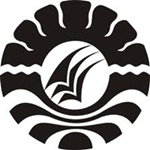                           SKRIPSI POLA ASUH ORANGTUA YANG MENGIKUTI KEGIATAN BINA KELUARGA BALITA DI KELURAHAN MALUA KECAMATAN MALUA KABUPATEN ENREKANGSYAMSURIATIJURUSAN PENDIDIKAN LUAR SEKOLAHFAKULTAS ILMU PENDIDIKANUNIVERSITAS NEGERI MAKASSAR2015 POLA ASUH ORANGTUA YANG MENGIKUTI KEGIATAN BINA KELUARGA BALITA DI KELURAHAN MALUA KECAMATAN MALUA KABUPATEN ENREKANG                          SKRIPSIDiajukan Untuk Memenuhi Sebagian Persyaratan Guna Memperoleh Gelar Sarjana Pendidikan Pada Jurusan Pendidikan Luar Sekolah Fakultas Ilmu Pendidikan Universitas Negeri MakassarOleh:SYAMSURIATINIM. 1142040002JURUSAN PENDIDIKAN LUAR SEKOLAHFAKULTAS ILMU PENDIDIKANUNIVERSITAS NEGERI MAKASSAR2015PERSETUJUAN PEMBIMBINGSkripsi dengan judul “Pola Asuh Orangtua yang Mengikuti Kegiatan Bina Keluarga Balita di Kelurahan Malua Kecamatan Malua Kabupaten Enrekang”.Atas Nama:Nama		: SyamsuriatiNim		: 1142040002Jurusan		: Pendidikan Luar SekolahFakultas		: Ilmu PendidikanSetelah diperiksa dan diteliti, naskah skripsi ini telah memenuhi syarat untuk diujikan.Makassar,  12 Mei 2015Pembimbing I 						Pembimbing IIDra. Hj. Bulkis Said, M.Si. 				Suardi, S.Pd.,M.Pd.NIP. 19500911 197903 2 001    			NIP. 19740501 2005 01 1 003Disahkan Oleh:Ketua Jurusan PLS FIP UNMDr. H. Syamsul Bakhri Gaffar, M.Si        NIP.19541203 198003 1 001PENGESAHAN UJIAN SKRIPSISkripsi diterima oleh Panitia Ujian Skripsi Fakultas Ilmu Pendidikan Universitas Negeri Makassar dengan SK Dekan Nomor 4760/UN36.4/PP/2015 tanggal 8 juni 2015 untuk memenuhi sebagian persyaratan memperoleh gelar Sarjana Pendidikan pada Jurusan Pendidikan Luar Sekolah pada hari Jumat tanggal 19 juni 2015.Disahkan oleh P.D. Bidang Akademik FIP UNMDr. Abdul Saman, M.Si. Kons NIP. 1972081 7200212 1 001Panitia Ujian:Ketua  		    : Drs. Muslimin, M.Ed      	                  (……………………………)Sekretaris            : Dr. H. Syamsul Bakhri Gaffar, M.Si  (……………………………)Pembimbing I     : Dra. Hj. Bulkis Said, M.Si                  (……………………………)Pembimbing II    : Suardi, S.Pd, M.Pd                             (……………………………)Penguji I              : Drs. M. Ali Latif Amri, M.Pd            (……………………………)Penguji II            : Drs. H. Syamsuddin, M.Si                  (……………………………)PERNYATAAN KEASLIAN SKRIPSISaya yang bertanda tangan di bawah ini:Nama 		: SyamsuriatiNIM 		: 1142040002Jurusan 	: Pendidikan Luar SekolahJudul Skripsi  : Pola Asuh Orangtua yang Mengikuti Kegiatan Bina Keluarga   Balita di Kelurahan Malua Kecamatan Malua Kabupaten EnrekangMenyatakan dengan sebenarnya bahwa skripsi yang saya tulis ini benar merupakan hasil karya saya sendiri dan bukan merupakan pengambilalihan tulisan atau pikiran orang lain yang saya akui sebagai atau hasil pikiran sendiri.Apabila dikemudian hari terbukti atau dibuktikan bahwa skripsi ini hasil jiplakan atau mengandung unsur plagiat, maka saya bersedia menerima sanksi atas perbuatan tersebut sesuai ketentuan yang berlaku. Makassar, 12 Mei 2015Yang membuat pernyataanSYAMSURIATI     1142040002M O T T O“ Allah SWT tidak akan membebani seseorang  melainkan sesuai dengan kesanggupannya” (Q.S Al Baqarah: 286)SAYA TIDAK TAHU BANYAKTETAPI SAYA BANYAK BELAJAR… (Syamsuriati)“Karya ini kuperuntukkan untuk kedua orangtuaku dan saudaraku tercinta, serta orang-orangyang  senantiasa memberikan  dorongan, semangatdan do’a yang tiada henti-hentinya”.ABSTRAKSYAMSURIATI, 2015, Pola Asuh Orangtua yang Mengikuti Kegiatan Bina Keluarga Balita Di Kelurahan Malua Kecamatan Malua Kabupaten Enrekang. Skripsi. Dibimbing oleh Dra. Hj. Bulkis Said, M.Si dan Suardi, S.Pd.,M.Pd.; Jurusan Pendidikan Luar Sekolah Fakultas Ilmu Pendidikan Universitas Negeri Makassar.Studi ini menelaah pola asuh orangtua yang mengikuti kegiatan Bina Keluarga Balita di Kelurahan Malua Kecamatan Malua Kabupaten Enrekang. Fokus masalah dalam penelitian ini adalah bagaimana pola asuh orangtua yang mengikuti kegiatan Bina Keluarga Balita di Kelurahan Malua Kecamatan Malua Kabupaten Enrekang. Penelitian ini menggunakan pendekatan kualitatif dengan jenis penelitian fenomenologi. Fokus penelitian ini adalah pola asuh orangtua yang mengikuti kegiatan Bina Keluarga Balita, indikatornya mencakup : pola asuh demokratis, otoriter, dan permisif. Informan penelitian adalah 5 orangtua yaitu ibu  yang mengikuti kegiatan Bina Keluarga Balita di Kelurahan Malua Kecamatan Malua Kabupaten Enrekang. Pengumpulan data dilakukan dengan teknik observasi, wawancara dan dokumentasi. Data diolah melalui tahap reduksi data, penyajian data, verifikasi dan kesimpulan. Kesimpulan hasil penelitian yaitu orangtua yang mengikuti kegiatan Bina Keluarga Balita di Kelurahan Malua Kecamatan Malua Kabupaten Enrekang dalam mengasuh anak menunjukkan sikap keterbukaan pada keinginan ataupun pendapat anak, senantiasa memberikan bimbingan dan nasihat, serta memberi hadiah/pujian kepada perilaku positif yang dilakukan oleh anak sehingga diketahui bahwa pola asuh yang digunakan adalah jenis pola asuh demokratis.PRAKATAPuji syukur kehadirat Allah SWT, karena rahmat-Nya sehingga skripsi yang berjudul “Pola Asuh Orangtua yang Mengikuti Kegiatan Bina Keluarga Balita Di Kelurahan Malua Kecamatan Malua Kabupaten Enrekang” dapat diselesaikan sesuai waktu yang ditargetkan. Penulis menyadari sepenuhnya bahwa dalam penulisan skripsi ini masih jauh dari kesempurnaan, oleh karena itu penulis mengharapkan kritik dan saran yang sifatnya membangun demi kesempurnaan skripsi ini. Dalam penyusunan skripsi ini penulis menghadapi kesulitan, baik dalam proses pengumpulan bahan pustaka, pelaksanaan penelitian, maupun dalam penyusunannya. Namun berkat bimbingan dan bantuan dari berbagai pihak, maka kesulitan dapat teratasi. Oleh karena itu, penulis menyampaikan ucapan terima kasih kepada yang terhormat Ibu Dra. Hj. Bulkis Said, M.Si. selaku Pembimbing I dan Bapak  Suardi, S.Pd.,M.Pd. selaku Pembimbing II, yang dengan tulus dan ikhlas meluangkan waktunya memberikan petunjuk, arahan dan motivasi kepada penulis sejak awal hingga selesainya skripsi ini.Selanjutnya ucapan terima kasih pula penulis tujukan kepada :Prof. Dr. H. Arismunandar, M.Pd. selaku Rektor Universitas Negeri Makassar, yang telah memberi peluang untuk menyelesaikan studi pada Jurusan Pendidikan Luar Sekolah Fakultas Ilmu Pendidikan Universitas Negeri Makassar.Dr. Abdullah Sinring, M.Pd. selaku Dekan Fakultas Ilmu Pendidikan Universitas Negeri Makassar, Dr. Abdul Saman, M.Si. Kons selaku Pembantu Dekan I,  danDrs. Muslimin, M.Ed. selaku Pembantu Dekan II, serta Dr. Pattaufi M.Si. selaku Pembantu Dekan III yang telah memberikan layanan akademik, administrasi dan kemahasiswaan selama proses pendidikan dan penyelesaian studi. Dr. H. Syamsul Bakhri Gaffar, M.Si. selaku ketua Jurusan Pendidikan Luar Sekolah Fakultas Ilmu Pendidikan Universitas Negeri Makassar yang senantiasa memfasilitasi penulis selama penyelesaian studi dan Dra. Istiyani Idrus, M.Si. selaku Sekretaris Jurusan yang setia merampungkan segala urusan administrasi mahasiswa.4.  Bapak dan ibu Dosen serta pegawai Fakultas Ilmu Pendidikan Universitas Negeri Makassar, atas segala layanan akademik, administrasi, dan kemahasiswaan sehingga perkuliahan dan penyusunan skripsi berjalan lancar.5. Lurah Malua yang telah memberikan izin kepada penulis untuk mengadakan penelitian di kelurahan malua serta semua informan penelitian ini atas waktu dan kerjasamanya selama proses penelitian. Kedua orangtua beserta keluarga, yang senantiasa memberikan dukungan moril dan materi selama perkuliahan dan penyusunan skripsi.Akhirnya harapan penulis semoga tulisan ini bermanfaat bagi pembaca dan semoga budi baik dan keikhlasan membantu penulis, mendapat balasan dari Allah Rabbul ‘Alamin.								Makassar, 12 Mei 2015                                                                                                               PENULISDAFTAR ISIHALAMAN SAMPUL 	.......	 iHALAMAN JUDUL	..........	 iiPERSETUJUAN PEMBIMBING 	.........	 iiiPENGESAHAN UJIAN SKRIPSI ................................................... 		 ivPERNYATAAN KEASLIAN SKRIPSI 	.........	 vMOTTO   	.........	 viABSTRAK   	.........	 viiPRAKATA   	.........	 viiiDAFTAR ISI  	.........	 xDAFTAR GAMBAR  	..........	 xiiDAFTAR LAMPIRAN                                                                      	                         xiiiBAB I PENDAHULUAN  ......................................................................................	    1  Konteks Penelitian 	………	  1Fokus Masalah  ………………………………………………...............	  5             Tujuan Penelitian ……………………………………….....................	  5                 Manfaat Penelitian  	……..	  5	BAB II KAJIAN PUSTAKA DAN KERANGKA PIKIR 	………	  7	      A.  Kajian Teori 	...........	  7      1. Pola Asuh Orangtua ………………………………..........................     7           a. Pengertian Pola Asuh ………………………………...................      7           b. Jenis-Jenis Pola Asuh ………………………………...................      9               c. Faktor-Faktor Yang Mempengaruhi Pola Asuh ….......................     15            2. Bina Keluarga Balita ………………….............................................    17                         a. Konsep Bina Keluarga Balita ……………………………….......     17          b. Kegiatan Bina Keluarga Balita ………………............................     19      Kerangka Pikir .....................................................................................     23         BAB III METODE PENELITIAN 	…….	 26Pendekatan dan Jenis Penelitian 	……	 26Kehadiran Peneliti 	……	 27Lokasi Penelitian 	……	 27Fokus Penelitian 	……	 27Sumber Data 	……	 28Prosedur Pengumpulan Data 	……	 29Analisis Data	…….	 30Pengecekan Keabsahan Data 	…….	 31BAB IV HASIL PENELITIAN DAN PEMBAHASAN	……	 33A. Hasil Penelitian ………………………………………………...…….......33Pembahasan 	…….	 54BAB V KESIMPULAN DAN SARAN 	…….	 61A. Kesimpulan 	……	 61 Saran 	……	 61DAFTAR PUSTAKA 	……	 63LAMPIRAN 	……	 65RIWAYAT HIDUP 	……	 95DAFTAR GAMBARGambar 				Judul 				          Halaman Gambar. 1 Skema Kerangka Pikir ……………………………………………	 25DAFTAR LAMPIRANNo		Judul 								Halaman Lampiran  1.  Kisi-kisi Instrumen Penelitian Tentang Pola Asuh Orangtua yang Mengikuti Kegiatan Bina Keluarga Balita di Kelurahan Malua Kecamatan Malua Kabupaten Enrekang	         65Lampiran 2.  Pedoman Wawancara Tentang Pola Asuh Orangtua yang Mengikuti Kegiatan Bina Keluarga Balita di Kelurahan Malua Kecamatan Malua Kabupaten Enrekang                	    66Lampiran 3. Pedoman Observasi Tentang Pola Asuh Orangtua yang Mengikuti Kegiatan Bina Keluarga Balita di Kelurahan Malua Kecamatan Malua Kabupaten Enrekang 	         68Lampiran  4.  Pedoman Dokumentasi Tentang Pola Asuh Orangtua yang Mengikuti Kegiatan Bina Keluarga Balita di Kelurahan Malua Kecamatan Malua Kabupaten Enrekang	              Lampiran   5.   Identitas Informan ……………………………………………….	Lampiran 6. Hasil Wawancara Tentang Pola Asuh Orangtua yang Mengikuti Kegiatan Bina Keluarga Balita di Kelurahan Malua Kecamatan Malua Kabupaten Enrekang         	  71Lampiran	 7. Hasil Observasi Tentang Pola Asuh Orangtua yang Mengikuti Kegiatan Bina Keluarga Balita di Kelurahan Malua Kecamatan Malua Kabupaten Enrekang 	       77Lampiran   8.  Hasil Dokumentasi Penelitian …………………………………...      Lampiran   9.  Surat Permohonan Pengajuan Judul. ……………………………..	Lampiran   10. Surat Penunjukan Pembimbing Skripsi …………………………	Lampiran   11. Surat Permohonan Izin Penelitian ………………………………	Lampiran   12. Surat rekomendasi penelitian dari Balitbangda Prov. SUL-SEL ..	Lampiran   13. Surat Izin Penelitian …………………………………………….	 Lampiran   14. Surat Keterangan Telah Melaksanakan Penelitian ……………..	Lampiran   15. Daftar Riwayat Hidup …………………………………………..	 